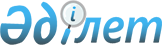 Райымбек ауданының жер учаскелері үшін төлемақының базалық ставкаларын түзету коэффициенттері мен елді мекендердегі аймақтардың шекараларын бекіту туралы
					
			Күшін жойған
			
			
		
					Алматы облысы Райымбек ауданы мәслихатының 2012 жылғы 11 маусымдағы N 5-33 шешімі. Алматы облысының Әділет департаменті Райымбек ауданының Әділет басқармасында 2012 жылы 12 шілдеде N 2-15-121 тіркелді. Күші жойылды - Алматы облысы Райымбек аудандық мәслихатының 2022 жылғы 31 наурыздағы № 26-115 шешімімен
      Ескерту. Күші жойылды - Алматы облысы Райымбек аудандық мәслихатының 31.03.2022 № 26-115 шешімімен (жарияланған күнінен кейін күнтізбелік он күн өткен соң қолданысқа енгізіледі).
      РҚАО ескертпесі.
      Мәтінде авторлық орфография және пунктуация сақталған.
      Қазақстан Республикасының 2003 жылғы 20 маусымдағы Жер кодексінің 11-бабына және Қазақстан Республикасының 2001 жылғы 23 қаңтардағы "Қазақстан Республикасындағы жергілікті мемлекеттік басқару және өзін–өзі басқару туралы" Заңының 6-бабының 1-тармағының 13) тармақшасына сәйкес, Райымбек аудандық мәслихаты ШЕШІМ ҚАБЫЛДАДЫ:
      1. Райымбек ауданының жер учаскелері үшін төлемақының базалық ставкаларын түзету коэффициенттері мен елді мекендердегі аймақтардың шекаралары қосымшаға сәйкес бекітілсін.
      2. Осы шешімнің орындалуын бақылау аудандық мәслихаттың өнеркәсіп, құрылыс, транспорт, байланыс, коммуникация, энергетика, отын ресурстары және ауылшаруашылығы, жер қатынастарын реттеу, қоршаған ортаны қорғау, табиғи ресурстарды тиімді пайдалану жөніндегі тұрақты комиссиясына жүктелсін.
      3. Осы шешім Әділет органынан мемлекеттік тіркелген күннен бастап күшіне енеді және ресми жарияланғаннан кейін күнтізбелік он күн өткен соң қолданысқа енгізіледі. Райымбек ауданының жер учаскелері үшін төлемақының базалық
ставкаларын түзету коэффициенттері
					© 2012. Қазақстан Республикасы Әділет министрлігінің «Қазақстан Республикасының Заңнама және құқықтық ақпарат институты» ШЖҚ РМК
				
      Сессия төрағасы

Н. Советов

      Мәслихат хатшысы

Е. Құдабаев

      КЕЛІСІЛДІ:

      Райымбек ауданының "Жер

      қатынастары бөлімі" мемлекеттік

      мекемесінің бастығы

Адилжанов Рахымбай
Райымбек аудандық мәслихатының 2012 жылғы 11 маусымдағы "Райымбек ауданының жер учаскелері үшін төлемақының базалық ставкаларын түзету коэффициенттері мен елді мекендердегі аймақтардың шекараларын бекіту туралы" № 5-33 шешіміне қосымша
Рет
№
Елді мекендердің атауы
Зона нөмірі
Жер учаскелері үшін
төлемақының базалық
ставкаларын түзету
коэффициенттері
1
Кеген ауылы
I
1,40
2
Сарыжаз ауылы
I
1,40
3
Ақбейіт ауылы
I
1,40
4
Қайнар ауылы
I
1,40
5
Нарынқол ауылы
I
1,40
6
Тасашы ауылы
I
1,40
7
Қарқара ауылы
I
1,40
8
Ақсай ауылы
I
1,40
9
Қақпақ ауылы
II
1,30
10
Қарасаз ауылы
II
1,30
11
Бөлексаз ауылы
II
1,30
12
Түменбай ауылы
II
1,30
13
Ұзынбұлақ ауылы
II
1,30
14
Тұйық кенті
II
1,30
15
Жылысай ауылы
II
1,30
16
Жамбыл ауылы
III
1,20
17
Ақтасты ауылы
III
1,20
18
Көкбел ауылы
III
1,20
19
Шырғанақ ауылы
III
1,20
20
Кіші – Жалаңаш ауылы
III
1,20
21
Сарыбастау ауылы
III
1,20
22
Көмірші ауылы
III
1,20
23
Шәлкөде ауылы
III
1,20
24
Тегістік ауылы
III
1,20
25
Текес ауылы
III
1,20
26
Жалаулы ауылы
III
1,20
27
Саты ауылы
III
1,20
28
Алғабас ауылы
III
1,20
29
Жалаңаш ауылы
III
1,20
30
Жаңатекес ауылы
IV
1,10
31
Қаратоған ауылы
IV
1,10
32
Сүмбе ауылы
IV
1,10
33
Қызылшекара ауылы
IV
1,10
34
Қарабұлақ ауылы
IV
1,10
35
Талас ауылы
IV
1,10
36
Ереуіл ауылы
IV
1,10
37
Темірлік ауылы
IV
1,10
38
Тоғызбұлақ ауылы
IV
1,10
39
Жаңаталап ауылы
IV
1,10
40
Сарыкөл ауылы
V
1,00
41
Бестөбе ауылы
V
1,00
42
Қостөбе ауылы
V
1,00
43
Жаңатасашы ауылы
V
1,00
44
Қарқара ауылы
V
1,00
45
Күрметі ауылы
V
1,00
46
Жіңішке ауылы
V
1,00
47
Жайдақбұлақ ауылы
V
1,00
48
Тұзкөл ауылы
VI
0,90
49
Көкпияз ауылы
VI
0,90
50
Кеңсу ауылы
VI
0,90
51
Талды ауылы
VI
0,90
52
Қызылжар ауылы
VI
0,90
53
Мыңжылқы ауылы
VI
0,90
54
Шыбышы ауылы
VI
0,90